ŽÁDOST  O  PŘIZNÁNÍ  TITULU:MEZINÁRODNÍ  ŠAMPION *MEZINÁRODNÍ  PREMIOR * (IC / IP)Platnost pro certifikáty získané po 1.7.2024kočce: __________________________________________________________________datum narození: _________________________ (CZ)ČSCH LO/RIEX*: ______________jméno majitele, adresa (vč. PSČ) _____________________________________________________________________________________________________________________členství v ZO: ____________________________________________________________KOKARDU  objednávám*   neobjednávám*              bude-li k dispozici,  preferuji barvu:Platba (vyznačte jak): □ převodem na č.účtu 635081/0100, v.s. 510602500 (kopii potvrzení o zaúčtované platbě přikládám) 											□ na dobírkuK přiznání titulu Mezinárodní šampion/Mezinárodní premior (IC/IP) je třeba získat na 4 mezinárodních výstavách FIFe 4 x ocenění CACIB/CAPIB od 3 různých posuzovatelůProhlašuji, že uvedené údaje jsou pravdivé. Kopie získaných ocenění (diplomů + posudků) přikládám.V ____________________________________    dne _____________________________Podpis žadatele: ___________________________________________________________* nehodící se škrtněteČeský svaz chovatelů, z.s.Sdružení chovatelů koček - Plemenná kniha Maškova 3, 182 53 Praha 8kocky.schk@cschdz.eutel. 734 621 757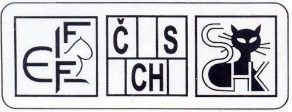 získaná oceněnívýstava - místodatumjméno posuzovatele1. CACIB/CAPIB*2. CACIB/CAPIB*3. CACIB/CAPIB*4. CACIB/CAPIB*